Finance Services (813) 794-2268MEMORANDUMDate:	August 20, 2021 To:	School Board MembersFrom:	Michelle Williams, Interim Director of Finance ServicesRe:	Attached Warrant List for the Week Ending August 24, 2021Please review the current computerized list. These totals include computer generated, handwritten, electronic funds transfer (EFT) and cancelled checks.Warrant Numbers 954247-954364………………………………………………………………..…..$6,098,960.76Total Disbursements…………………………………………………………....……$6,098,960.76Disbursements by FundFund 1100……………………………………………….………………………………………......……..$742,509.31Fund 1300……………………………………………….………………………………………...……………$180.00Fund 2962……………………………………………….………………………………………...………….$7,500.00Fund 3611…....……………….…………………………...………….………………….………….….............$1,613.64Fund 3717……………………………………………………………………………...……………..……....….$247.65Fund 3720……………………………………………………………………………...…………………...$297,337.74Fund 3721………………………………………..…….……………….…….……..……….….........….....$487,011.61Fund 3900……………………………………………………...…………………………...…..……...……..$20,638.61Fund 3904......………………………………………………...………………………...…..………………...$94,933.48Fund 3905…....………………………………………………...………………………...…..…………….....$26,957.70Fund 3928………………………………………………………………………………...…….……..…...............$25.02Fund 3932………………………………………………………………………….……..……...……....$1,889,173.86Fund 4100………………………………………………………………………….……..……...…….......$479,284.21Fund 4210…………………………………………………………………………….……..……...……….$67,236.51Fund 4220………………………………………………………………………….……..……...……...........$1,540.00Fund 4260………………………………………………………………………………………………..…..$35,853.32Fund 4430………………………………………………………………………….……..……...…….......$170,599.44Fund 7111……………………………………………………………………………………….......….$868,702.70Fund 7130………………………………………………………………………………………...…….$478,969.50Fund 7921………………………………………………………………………………………………$333,238.42Fund 7922………………………………………………………………………………………….….....$51,243.25Fund 7923………………………………………………………………………………………………..$42,149.79Fund 8915..………………………………………………………………………………………….…….$2,015.00The warrant list is a representation of one check run. Confirmation of the approval of the warrant list for the week ending August 24, 2021 will be requested at the September 7, 2021 School Board meeting. 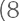 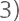 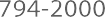 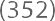 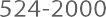 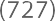 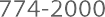 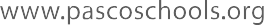 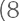 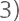 